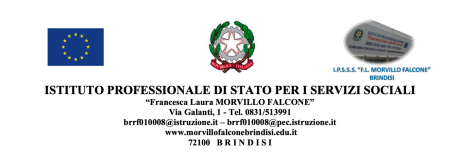 MATERIA: PROGETTAZIONE E PRODUZIONE ore settimanali: 6 (3+3).  CLASSE: 5 A PMI  ANNO SCOLASTICO: 2023/2024 DOCENTE: Prof.ssa SCIGLIANO DEBORAH ANNUNZIATA DOCENTI IN COMPRESENZA: Prof .ssa LIGORIO ROSA (Laboratori tecnologici) 3 ore   Prof. MACI DANIELE (TIC) 3 ore  Argomenti:  1) ACCOGLIENZA E RIALLINEAMENTO: Funzioni della disciplina Termini tecnici propri del linguaggio  settoriale. Norme tecniche del disegno di settore, Ripresa lacune e test d’ingresso.  2) PROGETTARE COLLEZIONI DI MODA: Organizzazione del lavoro aziendale. Dalle fiere materiali alla  presentazione delle sfilate. Timing e pianificazione. Le stagioni della moda, le collezioni e le uscite del prodotto  finito. Fasi di ricerca, progettazione, presentazione. Utilizzo tecniche e software dedicati. Cartella colore,  cartella materiali, produzioni schizzi, figurini d’immagine, capi plat, schede tecniche e di lavorazione.  Presentazione dei lavori per mezzo di impaginazioni informatiche o portfolio cartacei personalizzati Timing e  pianificazione.  3) DALLA FIGURA AL FIGURINO femminile e accenno al bambino: I principali canoni proporzionali.  Accenni alla struttura del corpo umano maschile e del bambino nelle varie fasce d’età e particolari anatomici.  I rapporti proporzionali del figurino di moda. Metodi per la rappresentazione.  4) SOPRABITI CAPPOTTI, STOLE E MANTELLE: Evoluzione storica soprabiti, cappotti e mantelle e  trasformazioni. Linee e modelli in relazione a macro categorie stilistiche e occasioni d’uso. Soprabiti, cappotti  e mantelle nelle collezioni: modelli di tendenza, elementi formali, stilistici e sartoriali. Le qualità dei materiali  e qualità stilistiche dei vari modelli. Valenze della modellistica applicata alla rappresentazione del capo.  5) ICONE DELLA MODA del II ‘900: Evoluzione storica della moda nella prima metà del novecento. Movimenti culturali, artistici e icone di stile. Principali atelier e couturier attivi nella prima metà del Novecento.  Evoluzione della silhouette femminile nel tempo. Lo stile dell’abbigliamento dei vari decenni e le  interpretazioni degli stilisti di oggi.  6) PROGETTO E PRODUZIONE DEL PRODOTTO MODA: Organizzazione del lavoro aziendale. Il  processo creativo della collezione. Il percorso della progettazione tecnica della collezione. Le fasi della  lavorazione industriale del prodotto. I linguaggi di presentazione e comunicazione della collezione. Canali di  vendita e distribuzione.  7) I LINGUAGGI DELLA MODA: Stili, forme e citazioni. Moda e revival. Design e innovazione. Moda, arte,  cinema e letteratura: elaborazioni di concept.  8) LE CITTA’ DELLA MODA: Le principali capitali del fashion system. Fiere, fashion week, scuole, musei  della moda. Il linguaggio della comunicazione di moda. Principali nomi e marchi delle città di moda. 9) ECOLOGIA E MATERIALI: I principali fattori di inquinamento delle materie prime e dei processi di lavoro.  I principali marchi ecologici volontari. Caratteristiche dei nuovi materiali per la riduzione dell’impatto  ambientale.  10) ED. CIVICA: -Educazione alla legalità, la criminalità organizzata. -La protezione civile, educazione stradale, volontariato. 11) Argomenti svolti in compresenza con TIC: Book creator, Google presentazioni.                                                                                                                                Firma                                                                                                               Deborah Annunziata SciglianoLibro di testo:  IL PRODOTTO MODA – Manuale di ideazione, progettazione e industrializzazione – II VOLUME AUTORI– Ghibellini, Schiavon, Tomasi, Zupo- ED.CLITT 